Závazná přihláškana jednodenní seminářOchrana dřeva Místo konání: VVÚD, Materiálová a výrobková zkušebna, Borská 471, 262 72 BřezniceTermín: 07. 04. 2022	 Počet přihlášených osob: ………Jména a příjmení přihlášených osob:………………………………………………………..………………………………………………………..………………………………………………………..Údaje o plÁtci:Název a adresa firmy (dle obch. rejstříku):………………………………………………………………………………………………………………………………………………………………………………………………………………………………………………………………………………………………………………………………………IČO: ……………………………………………DIČ: ……………………………………………Číslo účtu: ……………………………………Kontaktní informace:telefon: ……………………………………….e-mail: ………………………………………..Datum:Razítko a podpis: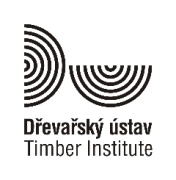 Výzkumný a vývojový ústav dřevařský, Praha, s. p.Materiálová a výrobková zkušebna, Borská 471,262 72 Březnice